天主教耕莘醫療財團法人耕莘醫院兒童發展中心 親職教育講座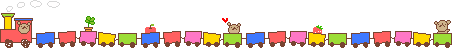 不打不罵怎麼教小孩！大人如何態度堅定不爆走？如何理解孩子行為背後的需求？教養一途～照顧自己、正視自己的狀態，比照顧孩子更優先喔！「正向教養」並非溺愛孩子，而是根據孩子的特質與發展階段，透過適當的技巧去引導及觸發孩子的動機，讓孩子學習以正向行為取代負向行為，進而展現符合期待的樣貌。在正向教養的親子關係中，採溫和而堅定的態度，重視孩子的需求與情緒表現，調整管教上不適切的言語及互動，以建立良好的親子關係。此次本中心邀請餅乾老師來與您們一起聊聊教養，解決教養的困擾吧!一、參加對象：1.家有0-6歲學齡前兒童或發展遲緩兒童之家長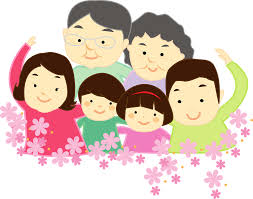 2.幼教老師、褓母或相關專業人員3.對此議題有興趣之民眾二、活動名額：80位三、課程日期：107.07.14(六)上午10:00～12:00(9:30報到)四、課程地點：天主教耕莘醫院 E棟14樓E1會議室(新北市新店區中正路362號)五、邀請講師：駱郁芬 臨床心理師 (心禾診所臨床心理師、新北市多間國中小外聘心理師及特教團隊、          小飛機餅乾)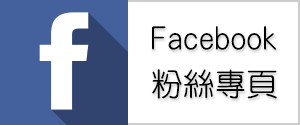 六、報名方式：一律採網路報名(Beclass)，網頁輸入『溫和而堅定～0-6歲兒童正向教養原則與親職技巧』或輸入報名網址: https://goo.gl/QdfBre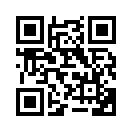 七、連絡電話：(02)2219-3391＃67401兒童發展中心                           八、報名日期：即日起至107年7月1日(名額有限，額滿為止)◎臨托服務：本講座可提供2歲半以上孩童之托育服務，參加者(同一家庭)至多臨托2名孩童，講座臨托名額以12名孩童為限，如有需求請於報名時主動告知並來電確認是否登記成功。(為考量志工照顧人力及品質，仍請家長能優先委託其他家人照顧為佳唷!)◎為響應環保，請參加者(含孩童)自備環保杯或水壼~名額有限，為確保他人上課權益，若有事不能來，請事先來電告知~